Инструкция В ЕУ по внесению закреплению территорий за образовательными организациямиЗакрепление территорий за образовательными организациями на портале АИС «Е-услуги. Образование» (далее ЕУ) делается на уровне муниципалитета, то есть этот раздел заполняют специалисты Управления образования муниципалитета.Заходим в ЕУ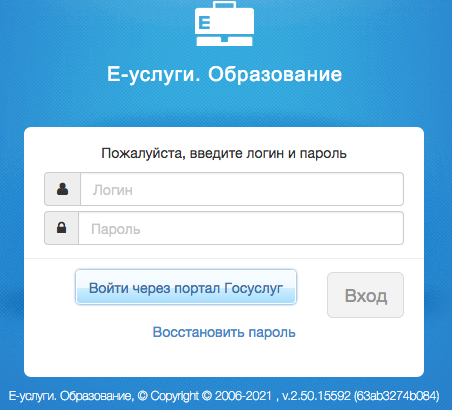 Переходим в раздел Настройки - Закрепленные территории, в разделе Тип реализуемой образовательной программы выбираем Общеобразовательная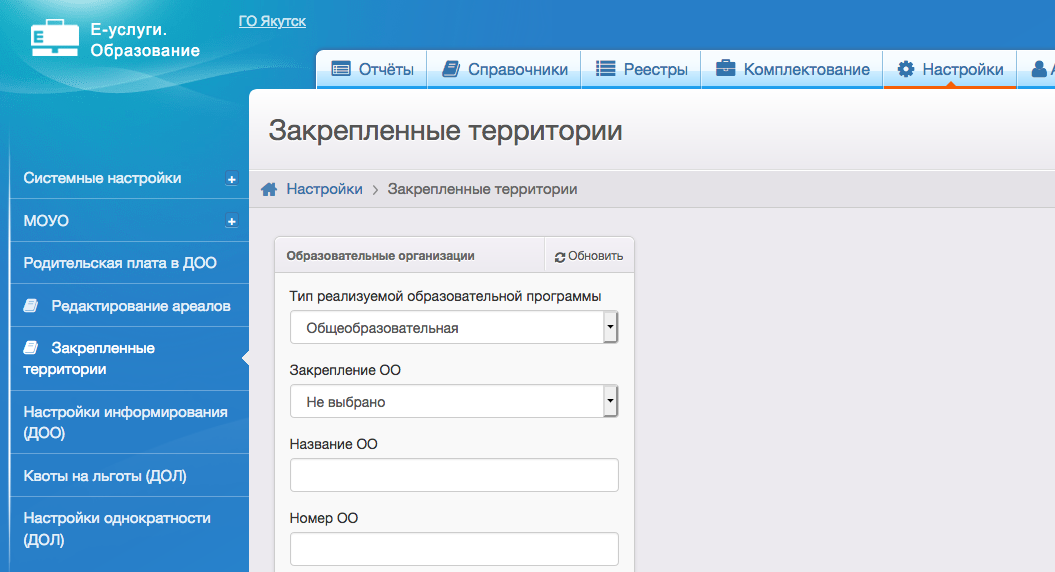 Из списка выбираем школу и справа появится Адреса территорий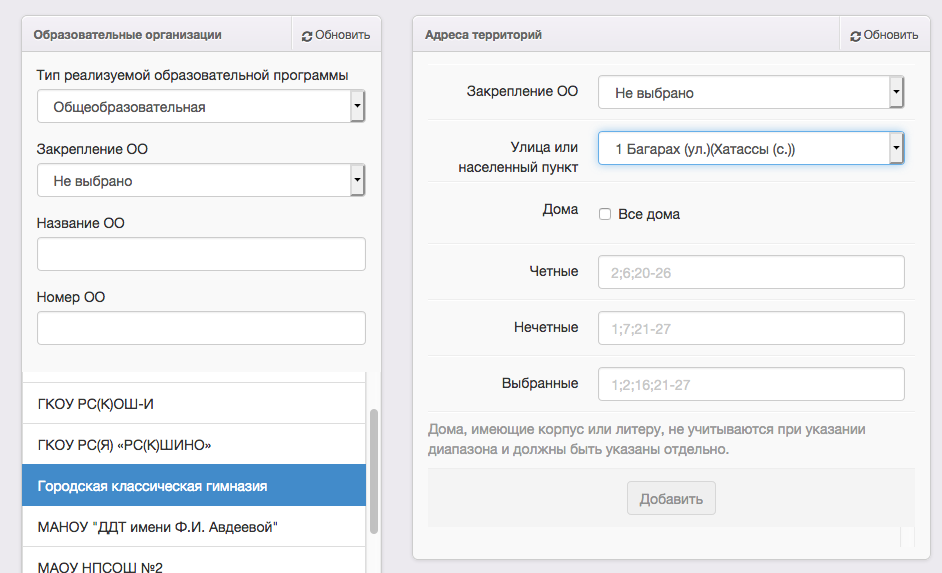 Выбираем Улицу или населенный пункт и дома, после нажимаем кнопку Добавить.Такие действия делаем для каждой образовательной организации.